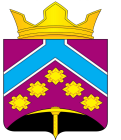 РОССИЙСКАЯ ФЕДЕРАЦИЯАДМИНИСТРАЦИЯ  ПРИРЕЧЕНСКОГО СЕЛЬСОВЕТА УЖУРСКОГО РАЙОНА КРАСНОЯРСКОГО КРАЯ ПОСТАНОВЛЕНИЕ09.04.2018                                  п. Приреченск                                              № 28Об отмене постановление администрации Приреченского сельсовета от 14.04.2009 № 24 «Об утверждении Порядка сбора и хранения отходов на территории Приреченского сельсовета»  В соответствии   Федерального закона от 06.10.2003 №131-ФЗ «Об общих принципах организации местного самоуправления в Российской Федерации», Закона Красноярского края от 15.10.2015 №9-3724 «О закреплении вопросов местного значения за сельскими поселениями Красноярского края» ПОСТАНОВЛЯЮ:Постановления администрации Приреченского сельсовета от 14.04.2009 №24 «Об утверждении Порядка сбора и хранения отходов на территории Приреченского сельсовета» отменить.Постановление вступает в силу в день, следующий за днём его официального опубликования в газете «Приреченские вести».Глава Приреченского сельсовета                                                     А.В. Костяев